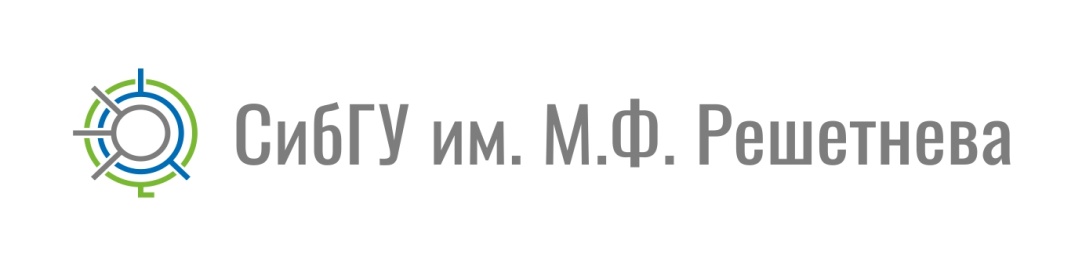 Федеральное государственное бюджетное образовательное учреждение высшего образования «Сибирский государственный университет науки и технологий имени академика М.Ф. Решетнева» (СибГУ)проводит региональную олимпиаду (конкурс) школьников Челябинского университетского образовательного округапо обществознанию и иностранным языкамсовместно с Федеральным государственным бюджетным образовательным учреждением высшего образования «Челябинский государственный университет»Победители и призеры олимпиады получают дополнительные баллы за индивидуальные достижения при поступлении в вузы Российской ФедерацииРегламент проведения 1 декабря 2018 г. – 31 января 2019 г. - проведение первого (отборочного, заочного) этапа РК по всем предметам в дистанционной форме с домашних компьютеров.Регистрация и выполнение заданий первого этапа на сайте ЧелГУ в разделе Принять участие.ОБЩЕСТВОЗНАНИЕ19 февраля 2019 г. - проведение online-консультаций по заданиям для участников второго этапа. 24 февраля 2019 г. - проведение второго (заключительного, очного) этапа РК.ИНОСТРАННЫЙ ЯЗЫК3 марта 2019 г. - проведение второго (заключительного, очного) этапа РК.2 заключительный этап пройдет на базе Сибирского государственного университета  науки и технологий имени академика М.Ф. Решетнева.Приглашаем учащихся 9-х - 11-х классов школ, лицеев, гимназий принять активное участие в олимпиаде.По всем вопросам обращаться:. Красноярск, ул. Марковского, 57. Факультет довузовской и фундаментальной подготовкиТел.  8 (391) 227-54-11, 266-04-00Е-mail: olimpsibgtu@mail.ru;  Сайт олимпиады: http://olymp.csu.ruСайт университета: www.sibsau.ru,   http://fdfp-sibsau.ru/items/olympiad/Региональный конкурс школьников Челябинского университетского образовательного округа (РК) проводится по предметам:- обществознание;- иностранные языки (английский, немецкий, французский языки);- математика;- русский язык.Регламент проведения Регионального конкурса школьников Челябинского университетского образовательного округа 1 декабря 2018 г. – 31 января 2019 г. - проведение первого (отборочного, заочного) этапа РК по всем предметам.Регистрация и выполнение заданий первого этапа на сайте ЧелГУ в разделе Принять участие.	На этом этапе очень важно проинформировать обучающихся образовательных организаций Вашей территории о проведении РК (размещение информации на сайте университета, в соц. сетях, рассылка информации по образовательным организациям).ОБЩЕСТВОЗНАНИЕ19 февраля 2019 г. - проведение online-консультаций по заданиям для участников второго этапа. 24 февраля 2019 г. - проведение второго (заключительного, очного) этапа РК.ИНОСТРАННЫЙ ЯЗЫК3 марта 2019 г. - проведение второго (заключительного, очного) этапа РК.РУССКИЙ ЯЗЫК6 марта 2019 г. - проведение online-консультаций по заданиям для участников. второго этапа 10 марта 2019 г. - проведение второго (заключительного, очного) этапа РК.МАТЕМАТИКА, ИНФОРМАТИКА, КРИПТОГРАФИЯ12 марта 2019 г. - проведение online-консультаций по заданиям для участников второго этапа. 17 марта 2019 г. - проведение второго (заключительного, очного) этапа РК.Задача региональных площадок при проведении второго (заключительного, очного) этапа РК:- тиражирование заданий очного этапа (задания присылаются по эл. почте за 1-3 дня до даты проведения);- обеспечение проведения очного этапа (регистрация участников, выполнение заданий);- после проведения очного этапа работы участников РК сканируются и отправляются организатору РК (возможно курьерской доставкой).Проверка заданий очного этапа осуществляется организатором РК.Подробный Регламент проведения РК по каждому предмету находится на сайте  ЧелГУ в разделе Официальные документы.Более подробную информацию можно увидеть на сайте ЧелГУ: Региональный конкурс школьников.По всем вопросам обращаться в локальный оргкомитет:Челябинский государственный университет, г. Челябинск, ул. Братьев Кашириных, 129, ауд. А-24.Телефон: 8(351) 799-72-40, 799-72-43, e-mail: cendov@csu.ru.